                                 PĀRTIKAS UN VETERINĀRAIS DIENESTS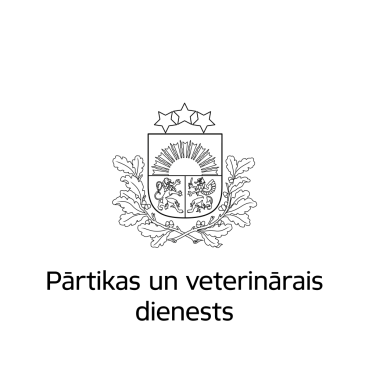                                  Pārtikas un veterinārā dienesta tālāko transportēšanas kompleksa (TTK)                             novērtēšanas un nozīmēšanas protokols --TTK pieteikts nozīmēšanai sekojošai (ām) preču kategorijai (ām)Lēmums:Ar protokolu iepazinos un tā eksemplāru saņēmu: 																							            Datums 	                          Paraksts			Vārds, uzvārdsRekomendācijas neatbilstību novēršanai:Novērtēšanas datumsTTK nosaukums TTK adreseTTK e-pasta adrese, tālrunisTTK atbildīgā persona saziņaiMuitas iestādes apstiprinājums/atļauja/nozīmējumsPrasību reglamentējošais normatīvais akts R 2019/2124 9.panta 1.punkta a)apakšpunktsMuitas iestādes apstiprinājums/atļauja/nozīmējumsPrasību reglamentējošais normatīvais akts R 2019/2124 9.panta 1.punkta a)apakšpunktsMuitas iestādes apstiprinājums/atļauja/nozīmējumsPrasību reglamentējošais normatīvais akts R 2019/2124 9.panta 1.punkta a)apakšpunktsMuitas iestādes apstiprinājums/atļauja/nozīmējumsPrasību reglamentējošais normatīvais akts R 2019/2124 9.panta 1.punkta a)apakšpunktsMuitas iestādes apstiprinājums/atļauja/nozīmējumsPrasību reglamentējošais normatīvais akts R 2019/2124 9.panta 1.punkta a)apakšpunktsAtļaujas turētāja nosaukumsAtļaujas turētāja EORI numursAtļaujas numursIevešanas muitas iestāde (kods)Muitas noliktava(R 952/2013 240.panta 1.punkts)Pagaidu uzglabāšanas vieta(R 952/2013 147.panta 1.punkts)Darba laiks365 dienas/gadā	jā	cits 		-		365 dienas/gadā	jā	cits 		-		24 stundas/diennaktī	jā	cits 		-		24 stundas/diennaktī	jā	cits 		-		Muitas noliktavas/pagaidu uzglabāšanas vietas reģistrācija PVDPrasību reglamentējošais normatīvais akts pārtikai R 2019/2124 9.panta 1.punkta b)apakšpunkta i)punktsPrasību reglamentējošais normatīvais akts barībai  R 2019/2124 9.panta 1.punkta b)apakšpunkta ii)punktsMuitas noliktavas/pagaidu uzglabāšanas vietas reģistrācija PVDPrasību reglamentējošais normatīvais akts pārtikai R 2019/2124 9.panta 1.punkta b)apakšpunkta i)punktsPrasību reglamentējošais normatīvais akts barībai  R 2019/2124 9.panta 1.punkta b)apakšpunkta ii)punktsMuitas noliktavas/pagaidu uzglabāšanas vietas reģistrācija PVDPrasību reglamentējošais normatīvais akts pārtikai R 2019/2124 9.panta 1.punkta b)apakšpunkta i)punktsPrasību reglamentējošais normatīvais akts barībai  R 2019/2124 9.panta 1.punkta b)apakšpunkta ii)punktsMuitas noliktavas/pagaidu uzglabāšanas vietas reģistrācija PVDPrasību reglamentējošais normatīvais akts pārtikai R 2019/2124 9.panta 1.punkta b)apakšpunkta i)punktsPrasību reglamentējošais normatīvais akts barībai  R 2019/2124 9.panta 1.punkta b)apakšpunkta ii)punktsMuitas noliktavas/pagaidu uzglabāšanas vietas reģistrācija PVDPrasību reglamentējošais normatīvais akts pārtikai R 2019/2124 9.panta 1.punkta b)apakšpunkta i)punktsPrasību reglamentējošais normatīvais akts barībai  R 2019/2124 9.panta 1.punkta b)apakšpunkta ii)punktsMuitas noliktava reģistrēta PVDMuitas noliktava reģistrēta PVDPagaidu uzglabāšanas vieta reģistrēta PVD Pagaidu uzglabāšanas vieta reģistrēta PVD pārtikai, (PNAO, -HC)(R 852/2004 6.panta 2.punkts)	-NT			-T(FR)	-T			-T(CH)	BIO	-NT			-T(FR)	-T			-T(CH)	BIOBarībai (PNAO, NHC)(R 183/2005 9.panta 2.punkts)	-NT			-T(FR)	-T			-T(CH)	BIO	-NT			-T(FR)	-T			-T(CH)	BIOTehnoloģija un aprīkojums, kas vajadzīgs efektīvai IMSOC darbībaiPrasību reglamentējošais normatīvais akts R 2019/2124 9.panta 1.punkta c)apakšpunktsTehnoloģija un aprīkojums, kas vajadzīgs efektīvai IMSOC darbībaiPrasību reglamentējošais normatīvais akts R 2019/2124 9.panta 1.punkta c)apakšpunkts	atbilst	neatbilstTTK: 	NOZĪMĒT preču kategorijai (ām):		ATLIKT NOZĪMĒŠANU	NOZĪMĒT preču kategorijai (ām):		ATLIKT NOZĪMĒŠANU	NOZĪMĒT preču kategorijai (ām):		ATLIKT NOZĪMĒŠANUPar tālākās transportēšanas  atbilstības uzraudzību TTK nozīmēt:Par tālākās transportēšanas  atbilstības uzraudzību TTK nozīmēt:Par tālākās transportēšanas  atbilstības uzraudzību TTK nozīmēt:Par tālākās transportēšanas  atbilstības uzraudzību TTK nozīmēt:Komisijas priekšsēdētājs:Komisijas priekšsēdētājs:Vārds, uzvārdsparakstsKomisijas locekļi:Komisijas locekļi:Vārds, uzvārdsparakstsVārds, uzvārdsparakstsVārds, uzvārdsparakstsSaīsinājumi un normatīvie aktiSaīsinājumi un normatīvie aktiPNAOProdukti, kas nav dzīvnieku izcelsmes produkti-HC(food)Pārtika, kas nav dzīvnieku izcelsmes pārtika un uz ko attiecas nosacījumi vai pasākumi, kuri minēti R 2017/625 47. panta 1. punkta d), e) vai f) apakšpunktā-NHC(feed)Barība, kas nav dzīvnieku izcelsmes barība un uz ko attiecas nosacījumi vai pasākumi, kuri minēti R 2017/625 47. panta 1. punkta d), e) vai f) apakšpunktā-NHC(other)Produkti, kas nav dzīvnieku izcelsmes produkti un nav ne pārtika, ne barība-NTNav prasību attiecībā uz temperatūru-TSaldēti/atdzesēti produkti-T(FR)Saldēti produkti-T(CH)Atdzesēti produktiR 2017/625Eiropas Parlamenta un Padomes Regula (ES) 2017/625 (2017. gada 15. marts), par oficiālajām kontrolēm un citām oficiālajām darbībām, kuras veic, lai nodrošinātu, ka tiek piemēroti pārtikas un barības aprites tiesību akti, noteikumi par dzīvnieku veselību un labturību, augu veselību un augu aizsardzības līdzekļiem, un ar ko groza Eiropas Parlamenta un Padomes Regulas (EK) Nr. 999/2001, (EK) Nr. 396/2005, (EK) Nr. 1069/2009, (EK) Nr. 1107/2009, (ES) Nr. 1151/2012, (ES) Nr. 652/2014, (ES) 2016/429 un (ES) 2016/2031, Padomes Regulas (EK) Nr. 1/2005 un (EK) Nr. 1099/2009 un Padomes Direktīvas 98/58/EK, 1999/74/EK, 2007/43/EK, 2008/119/EK un 2008/120/EK un atceļ Eiropas Parlamenta un Padomes Regulas (EK) Nr. 854/2004 un (EK) Nr. 882/2004, Padomes Direktīvas 89/608/EEK, 89/662/EEK, 90/425/EEK, 91/496/EEK, 96/23/EK, 96/93/EK un 97/78/EK un Padomes Lēmumu 92/438/EEK R 2019/2124Komisijas Deleģētā Regula (ES) 2019/2124 (2019. gada 10. oktobris), ar ko attiecībā uz noteikumiem par tādu dzīvnieku un preču sūtījumu oficiālajām kontrolēm, kas ir tranzītā, pārkrauti un tālākā transportēšanā caur Savienību, papildina Eiropas Parlamenta un Padomes Regulu (ES) 2017/625 un groza Komisijas Regulu (EK) Nr. 798/2008, (EK) Nr. 1251/2008, (EK) Nr. 119/2009, (ES) Nr. 206/2010, (ES) Nr. 605/2010, (ES) Nr. 142/2011, (ES) Nr. 28/2012, Komisijas Īstenošanas regulu (ES) 2016/759 un Komisijas Lēmumu 2007/777/EK R 952/2013Eiropas Parlamenta un Padomes Regula (ES) Nr. 952/2013 (2013. gada 9. oktobris), ar ko izveido Savienības Muitas kodeksuR 852/2004Eiropas Parlamenta un Padomes Regula (EK) Nr. 852/2004 (2004. gada 29. aprīlis) par pārtikas produktu higiēnuR 183/2005Eiropas Parlamenta un Padomes Regula (EK) Nr. 183/2005 (2005. gada 12. janvāris), ar ko paredz barības higiēnas prasības